УКАЗАНИЕО внесении изменений в некоторые нормативные акты Приднестровского республиканского банка Утверждено Решением правленияПриднестровского республиканского банкаПротокол N 31 от 18 июня 2018 годаЗарегистрировано Министерством юстицииПриднестровской Молдавской РеспубликиРегистрационный N 8323 от 5 июля 2018 года(САЗ 18-27)Настоящее Указание разработано в соответствии с Законом Приднестровской Молдавской Республики от 7 мая 2007 года N 212-З-IV «О центральном банке Приднестровской Молдавской Республики» (САЗ 07-20) (в текущей редакции), Законом Приднестровской Молдавской Республики от 6 июня 1995 года «О валютном регулировании и валютном контроле» (СЗМР 95-2) (в текущей редакции).1. Внести в Положение Приднестровского республиканского банка от 19 июня 2007 года 
N 73-П «О регистрации Приднестровским республиканским банком отдельных видов валютных операций, связанных с движением капитала» (Регистрационный N 4015 от 26 июля 2007 года) (САЗ 07-31) с изменениями и дополнениями, внесенными указаниями от 30 июня 2009 года 
N 333-У (регистрационный N 4956 от 11 августа 2009 года) (САЗ 09-33); от 28 мая 2010 года N 391-У (регистрационный N 5291 от 16 июня 2010 года) (САЗ 10-24); от 29 марта 2011 года N 447-У (регистрационный N 5610 от 25 апреля  2011 года) (САЗ 11-17); от 11 апреля 2012 года N 540-У (регистрационный N 5995 от 5 мая  2012 года) (САЗ 12-19); от 18 октября 2013 года N 723-У (регистрационный N 6608 от 20 ноября  2013 года) (САЗ 13-46); от 25 декабря 2013 года № 750-У (регистрационный N 6699 от 6 февраля 2014 года) (САЗ 14-16) (далее - Положение) следующие изменения:а) абзац первый пункта 4 Положения изложить в следующей редакции:«4. Для получения Свидетельства юридические лица направляют в Приднестровский республиканский банк заявление по форме Приложения N 1 к настоящему Положению, а также в зависимости от осуществляемой валютной операции следующие документы:»;б) первое предложение пункта 8 Положения изложить в следующей редакции:«8. Для получения Дополнения к Свидетельству юридическое лицо направляет в Приднестровский республиканский банк заявление по форме Приложения N 3 к настоящему Положению, отражающее измененные условия осуществления валютной операции, с приложением документов, обосновывающих необходимость внесения изменений в ранее выданное Свидетельство.».2. Внести в Положение Приднестровского республиканского банка от 19 июня 2007 года 
N 74-П «О порядке выдачи Приднестровским республиканским банком разрешений на проведение отдельных видов валютных операций, связанных с движением капитала» (Регистрационный 
N 4017 от 26 июля 2007 года) (САЗ 07-31) с изменениями, внесенными указаниями от 30 июня 2009 года N 334-У (регистрационный N 5036 от 19 октября 2009 года) (САЗ 09-43); от 28 мая 2010 года N 392-У (регистрационный N 5289 от 16 июня 2010 года) (САЗ 10-24); от 29 марта 2011 года N 448-У (регистрационный N 5608 от 27 апреля 2011 года) (САЗ 11-17); от 11 апреля 2012 года 
N 541-У (регистрационный N 5994 от 05 апреля 2012 года) (САЗ 12-19) следующие изменения:а) абзац первый пункта 9 Положения изложить в следующей редакции:«9. Для получения Разрешения юридические лица направляют в Приднестровский республиканский банк следующий пакет документов:»;б) абзац первый пункта 15 Положения изложить в следующей редакции:«15. Для получения Дополнения к Разрешению юридические лица направляют в Приднестровский республиканский банк следующий пакет документов:»;в) подпункт а) пункта 28 Положения исключить.3. Настоящее Указание вступает в силу по истечении 7 (семи) рабочих дней со дня официального опубликования. г. Тирасполь «18» июня 2018 годаN 1086-УБАНКА РЕПУБЛИКАНЭНИСТРЯНЭ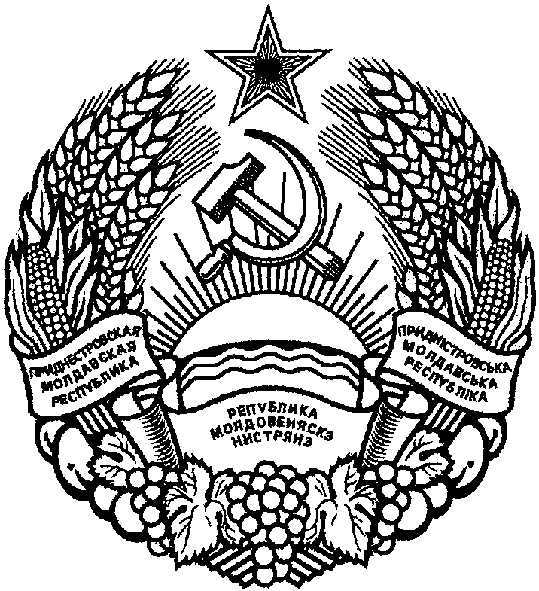 ПРИДНIСТРОВСЬКИЙ РЕСПУБЛIКАНСЬКИЙ БАНКПРИДНЕСТРОВСКИЙ РЕСПУБЛИКАНСКИЙ БАНКПРИДНЕСТРОВСКИЙ РЕСПУБЛИКАНСКИЙ БАНКПРИДНЕСТРОВСКИЙ РЕСПУБЛИКАНСКИЙ БАНКПредседатель банкаВ. С. Тидва